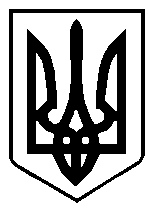 ВАРАСЬКА МІСЬКА РАДАВИКОНАВЧИЙ КОМІТЕТВАРАСЬКОЇ МІСЬКОЇ РАДИР І Ш Е Н Н Я09.01.2023                                         м. Вараш                             № 9-РВ-23Про внесення змін до рішеннявиконавчого комітету Вараської міської ради від 19.10.2017№ 175 «Про затвердження мережі міських автобусних маршрутів загального користування»	З метою впорядкування роботи міського автомобільного пасажирського транспорту, удосконалення якості транспортного обслуговування населення, враховуючи лист перевізника комунального підприємства «Благоустрій» Вараської міської ради від 27.12.2022 № 4550-734-22 на звернення мешканців громади, відповідно до статей 6, 7 Закону України «Про автомобільний транспорт», керуючись підпунктом 1 пункту «б» статті 30 Закону України «Про місцеве самоврядування в Україні», виконавчий комітет Вараської міської радиВИРІШИВ:Внести зміни до рішення виконавчого комітету Вараської міської ради від 19.10.2017 № 175 «Про затвердження мережі міських автобусних маршрутів загального користування», а саме додаток до рішення викласти в новій редакції (додається).Визнати такими, що втратили чинність рішення виконавчого комітету Вараської міської ради:від 28.05.2019 № 116 «Про внесення змін до рішення виконавчого комітету від 19.10.2017 №175 «Про затвердження мережі міських автобусних маршрутів загального користування»;від 18.12.2019 № 316 «Про внесення змін до рішення виконавчого комітету від 19.10.2017 №175 «Про затвердження мережі міських автобусних маршрутів загального користування»;від 21.12.2020 № 296 «Про внесення змін до рішення виконавчого комітету від 19.10.2017 №175 «Про затвердження мережі міських автобусних маршрутів загального користування». Перевізнику, що обслуговує міські автобусні маршрути загального користування № 7, 8, 9 – комунальному підприємству «Благоустрій» Вараської міської ради, внести відповідні зміни до паспортів маршрутів згідно з цим рішенням.Контроль за виконанням даного рішення покласти на першого заступника міського голови Павла ПАВЛИШИНА.Перший заступник міського голови                                       Павло ПАВЛИШИН